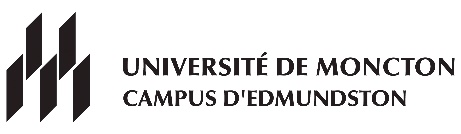 B ingénierie Automne 2021Nous recommandons aux étudiantes et étudiants n’ayant pas suivi chimie 52411 ou qui ont obtenu une note inférieure à 80 % de choisir le cours de CHIM1014 (NRC 3066). Veuillez noter que CHIM1013 et CHIM1014 sont des cours théoriques sans laboratoire.- Inscrire un cours de français.Consulter le répertoire à l’adresse suivante : http://socrate.umoncton.ca         LundiLundiMardiMardiMercrediMercrediJeudiVendrediGMEC1013NRC 3071GMEC1013NRC 3071GMEC1013NRC 3071GMEC1013NRC 30718h30GMEC1013NRC 3071GMEC1013NRC 3071GMEC1013NRC 3071GMEC1013NRC 3071GMEC1013NRC 3071GMEC1013NRC 3071MATH1073NRC 3076MATH1073NRC 3076CHIM1013NRC 3062CHIM1013NRC 3062CHIM1013NRC 3062MATH1073NRC 3076MATH1073NRC 3076CHIM1013NRC 3062CHIM1013NRC 3062CHIM1013NRC 306210h00MATH1073NRC 3076MATH1073NRC 3076CHIM1013NRC 3062CHIM1013NRC 3062CHIM1013NRC 3062MATH1073NRC 3076MATH1073NRC 3076CHIM1013NRC 3062CHIM1013NRC 3062CHIM1013NRC 3062MATH1073NRC 3076MATH1073NRC 3076CHIM1013NRC 3062CHIM1013NRC 3062CHIM1013NRC 306211h30PAUSEPAUSEPAUSEPAUSEPAUSEPAUSEPAUSEPAUSEPAUSEPAUSEPAUSEMATH1073NRC 3076MATH1073NRC 3076CHIM1013NRC 3062CHIM1013NRC 3062MATH1073NRC 3076MATH1073NRC 3076CHIM1013NRC 3062CHIM1013NRC 306212h00MATH1073NRC 3076MATH1073NRC 3076CHIM1013NRC 3062CHIM1013NRC 3062MATH1073NRC 3076MATH1073NRC 3076CHIM1013NRC 3062CHIM1013NRC 3062MATH1073NRC 3076MATH1073NRC 3076CHIM1013NRC 3062CHIM1013NRC 3062GMEC1013NRC 3071GMEC1013NRC 3071MATH1073NRC 3076MATH1073NRC 3076GCIV1011NRC 3072GCIV1011NRC 3072GMEC1013NRC 3071GMEC1013NRC 3071MATH1073NRC 3076MATH1073NRC 3076GCIV1011NRC 3072GCIV1011NRC 307213h30GMEC1013NRC 3071GMEC1013NRC 3071MATH1073NRC 3076MATH1073NRC 3076GCIV1011NRC 3072GCIV1011NRC 3072GMEC1013NRC 3071GMEC1013NRC 3071MATH1073NRC 3076MATH1073NRC 3076GCIV1011NRC 3072GCIV1011NRC 3072GMEC1013NRC 3071GMEC1013NRC 3071MATH1073NRC 3076MATH1073NRC 3076GCIV1011NRC 3072GCIV1011NRC 3072GCIV1011NRC 3072GCIV1011NRC 3072GMEC1013NRC 3071GMEC1013NRC 3071GCIV1011NRC 3072GCIV1011NRC 3072GMEC1013NRC 3071GMEC1013NRC 307115h00GCIV1011NRC 3072GCIV1011NRC 3072GMEC1013NRC 3071GMEC1013NRC 3071GCIV1011NRC 3072GCIV1011NRC 3072GMEC1013NRC 3071GMEC1013NRC 3071GCIV1011NRC 3072GCIV1011NRC 3072GMEC1013NRC 3071GMEC1013NRC 3071GMEC1013NRC 3071GMEC1013NRC 3071GMEC1013NRC 3071GMEC1013NRC 307116h30GMEC1013NRC 3071GMEC1013NRC 3071GMEC1013NRC 3071GMEC1013NRC 3071GMEC1013NRC 3071GMEC1013NRC 307118h00ou18h30